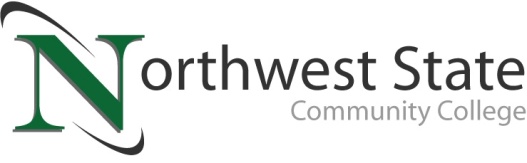 DATE: December 13, 2023	CONTACT: Jim Bellamy 419.267.1267 jbellamy@NorthwestState.eduNSCC RECOGNIZES PHI THETA KAPPA AND ALPHA DELTA NU INDUCTEES AT RECENT CEREMONYArchbold, Ohio – Northwest State Community College recently recognized Phi Theta Kappa and Alpha Delta Nu inductees at an evening ceremony on the Archbold campus.  The event, held on 11/30/23, opened with a welcome by Dr. Melanie Hicks, Nursing Faculty and ADN advisor, followed by an inspirational and congratulatory address by Dr. Franklin Roberts, Dean of STEM and Industrial Tech. Dr. Hicks inducted the ADN students, while Rebekah Faber-Starr, NSCC Science faculty and PTK advisor, welcomed the PTK inductees to the Honors Society. The evening welcomed six ADN members, and three PTK members.ADN AND PTK DETAILS…In order to qualify for induction into the Alpha Delta Chapter of the Alpha Delta Nu Nursing Honor Society, students must maintain a minimum 3.0 grade point average, with at least a B in all nursing classes. The mission of the Alpha Delta Nu Nursing Honor Society is to recognize the academic excellence of students in the study of Associate Degree Nursing. The society encourages the pursuit of advance degrees in the profession of nursing as well as continuing education as a life-long professional responsibility.To be eligible for induction into Phi Theta Kappa, students must have a minimum 3.5 grade point average after completing at least eighteen credit hours of college coursework. Phi Theta Kappa (PTK) recognizes the academic achievement of college students and provides opportunities for its members to grow as scholars and leaders. Established in 1918, Phi Theta Kappa has a presence on almost 1,300 community college campuses in 11 nations. The American Association of Community Colleges (AACC) recognized Phi Theta Kappa as the official honor society for two-year colleges in 1929. More than 3.8 million students have been inducted since 1918, with approximately 250,000 active members in the nation’s community colleges, making Phi Theta Kappa a true catalyst among members and colleges.Alpha Delta Nu recipients:Lindsy Pedraza (Napoleon), Alexis Miller (Wauseon), Alexis Woods (Napoleon), Kyla Karzynow (Defiance), Kamdyn Etzler (Paulding), Kylee Trucks (Wauseon), and Tera Thompson (Paulding).Phi Theta Kappa inductees:Bradon Beck (Archbold), Jaden Bowers (West Unity), and Justin Galbraith (Wauseon).###Northwest State Community College is an accredited two-year, state-assisted institution of higher education that has served northwest Ohio since 1969. Northwest State is committed to providing a quality, affordable education with personal attention and small class sizes.  The College offers associate degrees with numerous transfer options, short-term certificate programs, and workforce training programs designed to meet the needs of local businesses and industries. For more information, visit NorthwestState.edu or call 419.267.5511.PLEASE NOTE: A photo gallery is available for media usage for the purposes of publication and social media only. Please DO NOT share the link with the public. https://northweststate.smugmug.com/20231130-ADN-and-PTK-induction-ceremony/